				Woofers Dog Training and Behaviour Consulting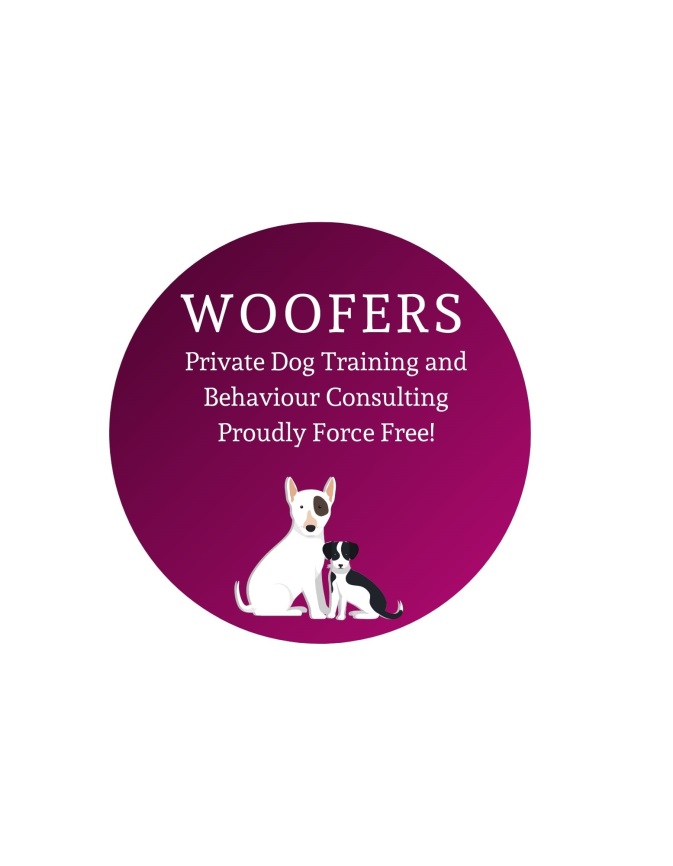 Web:     www.woofers.caEmail:  woofersdogs@shaw.caTel:         778 426 0000WOOFERS’ TRAINING CLASSES PUP ESSENTIALS 1Pup Essentials 1 is a course for owners of new puppies so puppies from 9/10 weeks to 3 months. This course is aimed at starting you and your puppy off with the basics, from when you get puppy home! Welcoming a new puppy into the family is wonderful but it can be a minefield of do’s and don’ts and lots of conflicting advice!  The way we handle all of this can be crucial to how our puppy's personality is formed and his view of the outside world. This course aims to help you through those first few weeks with your new pup, from how to deal with those sharky little teeth to setting up a good housetraining regime, getting pup to listen to you and encouraging relationship building while integrating your pup into your family.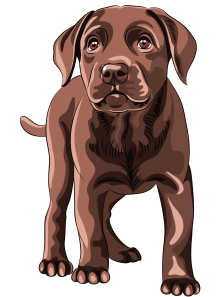 Pup Essentials 1:  5 SessionsThis course focuses on:Understanding how your puppy communicates/socialisation/name recognitionHouse trainingMouthing/Jumping upLearning to focus on you when askedPuppy enrichment The beginnings of recallThe cost of the course includes access to me via email or phone during the time we are working together and the same access for 4 weeks after the date of our last session.  										/contCOST: GROUP CLASSES Cost:  $190.00Group classes in person at an inside venue in Brentwood Bay.  In order to comply with the current government guidelines concerning Covid, there will be a maximum of 6 dogs, and two handlers allowed to attend per dog.  Masks must be worn and social distancing adhered to. Attendees will be required to sign a Covid waiver.TAKEN PRIVATELY:   $220 payable in advance via cheque or e-transfer. These classes can involve meeting up in person or online, or a mix of both, which ever you prefer or which is most convenient for you.  You will be my focus and my only client.  As well as being my only client, there is also the advantage of being able to time each class to suit your schedule.   If meeting in person, we will work outside; social distancing will be observed and masks worn.   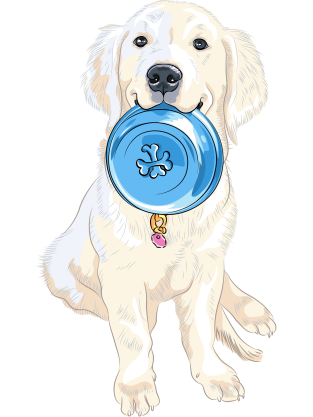 